 Wymagania na poszczególne oceny Liceum Ogólnokształcącepo szkole podstawowej To jest chemia 1. Chemia nieorganiczna zakres podstawowyWymagania programowych na poszczególne oceny przygotowane na podstawie treści zawartych w podstawie programowej (załącznik nr 1 do rozporządzenia, Dz.U. z 2018 r., poz. 467), programie nauczania oraz w części 1. podręcznika dla liceum ogólnokształcącego i technikum To jest chemia. Chemia ogólna i nieorganiczna, zakres podstawowy 1. Budowa atomu. Układ okresowy pierwiastków chemicznych2. Systematyka związków nieorganicznych3. Stechiometria4. Reakcje utleniania-redukcji. Elektrochemia5. Roztwory6. Reakcje chemiczne w roztworach wodnych7. Efekty energetyczne i szybkość reakcji chemicznych8. Wprowadzenie do chemii organicznej9. Węglowodory10. Fluorowcopochodne węglowodorów, alkohole, fenole, aldehydy i ketony11.Kwasy karboksylowe, estry, aminy i amidy12. Wielofunkcyjne pochodne węglowodorówOcenę celującą otrzymuje uczeń, który:w wysokim stopniu opanował wiedzę i umiejętności z danego przedmiotu określone programem nauczania,stosuje wiadomości w sytuacjach nietypowych (problemowych),formułuje problemy oraz dokonuje analizy i syntezy nowych zjawisk,proponuje rozwiązania nietypowe,osiąga sukcesy w konkursach chemicznych na szczeblu wyższym niż szkolny.Ocena dopuszczająca[1]Ocena dostateczna[1 + 2]Ocena dobra[1 + 2 + 3]Ocena bardzo dobra[1 + 2 + 3 + 4]Uczeń:wymienia nazwy szkła i sprzętu laboratoryjnegozna i stosuje zasady BHP obowiązujące w pracowni chemicznejrozpoznaje piktogramy i wyjaśnia ich znaczenieomawia budowę atomudefiniuje pojęcia: atom, elektron, proton, neutron, nukleony, elektrony walencyjneoblicza liczbę protonów, elektronów i neutronów w atomie danego pierwiastka chemicznego na podstawie zapisu 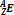 definiuje pojęcia: masa atomowa, liczba atomowa, liczba masowa, jednostka masy atomowej, masa cząsteczkowapodaje masy atomowe i liczby atomowe pierwiastków chemicznych, korzystając z układu okresowegooblicza masy cząsteczkowe związków chemicznych omawia budowę współczesnego modelu atomudefiniuje pojęcia pierwiastek chemiczny, izotoppodaje treść prawa okresowościomawia budowę układu okresowego pierwiastków chemicznychwskazuje w układzie okresowym pierwiastki chemiczne należące do bloków s oraz pokreśla podstawowe właściwości pierwiastka chemicznego na podstawie znajomości jego położenia w układzie okresowymwskazuje w układzie okresowym pierwiastki chemiczne zaliczane do niemetali i metalidefiniuje pojęcie elektroujemność wymienia nazwy pierwiastków elektrododatnich i elektroujemnych, korzystając z tabeli elektroujemnościwymienia przykłady cząsteczek pierwiastków chemicznych (np. O2, H2) i związków chemicznych (np. H2O, HCl)definiuje pojęcia: wiązanie chemiczne, wartościowość, polaryzacja wiązania, dipolwymienia i charakteryzuje rodzaje wiązań chemicznych (jonowe, kowalencyjne, kowalencyjne  spolaryzowane, wiązanie koordynacyjne, (metaliczne)definiuje pojęcia wiązanie σ, wiązanie πpodaje zależność między różnicą elektroujemności w cząsteczce a rodzajem wiązaniawymienia przykłady cząsteczek, w których występuje wiązanie jonowe, kowalencyjne i kowalencyjne spolaryzowaneopisuje budowę wewnętrzną metaliUczeń:wyjaśnia przeznaczenie podstawowego szkła i sprzętu laboratoryjnegobezpiecznie posługuje się podstawowym sprzętem laboratoryjnym i odczynnikami chemicznymiwyjaśnia pojęcia powłoka, podpowłokawykonuje proste obliczenia związane z pojęciami: masa atomowa, liczba atomowa, liczba masowa, jednostka masy atomowejzapisuje powłokową konfigurację elektronową atomów pierwiastków chemicznych o liczbie atomowej Z od 1 do 20wyjaśnia budowę współczesnego układu okresowego pierwiastków chemicznych, uwzględniając podział na bloki s, p, d oraz fwyjaśnia, co stanowi podstawę budowy współczesnego układu okresowego pierwiastków chemicznych wyjaśnia, podając przykłady, jakich informacji na temat pierwiastka chemicznego dostarcza znajomość jego położenia w układzie okresowymwskazuje zależności między budową elektronową pierwiastka i jego położeniem w grupie i okresie układu okresowego a jego właściwościami fizycznymi i chemicznymi omawia zmienność elektroujemności pierwiastków chemicznych w układzie okresowymwyjaśnia regułę dubletu elektronowego i oktetu elektronowegoprzewiduje rodzaj wiązania chemicznego na podstawie różnicy elektroujemności pierwiastków chemicznych wyjaśnia sposób powstawania wiązań kowalencyjnych, kowalencyjnych spolaryzowanych, jonowych i metalicznychwymienia przykłady i określa właściwości substancji, w których występują wiązania metaliczne, wodorowe, kowalencyjne, kowalencyjne spolaryzowane, jonowewyjaśnia właściwości metali na podstawie znajomości natury wiązania metalicznegoUczeń:wie, jak przeprowadzić doświadczenie chemiczneprzedstawia ewolucję poglądów na temat budowy materiiwyjaśnia, od czego zależy ładunek jądra atomowego i dlaczego atom jest elektrycznie obojętnywykonuje obliczenia związane z pojęciami: masa atomowa, liczba atomowa, liczba masowa, jednostka masy atomowej (o większym stopniu trudności)zapisuje konfiguracje elektronowe atomów pierwiastków chemicznych o liczbach atomowych Z od 1 do 20 oraz jonów o podanym ładunku (zapis konfiguracji pełny i skrócony) wyjaśnia pojęcie czterech liczb kwantowych wyjaśnia pojęcia orbitale 
s, p, d, f analizuje zmienność charakteru chemicznego pierwiastków grup głównych zależnie od ich położenia w układzie okresowymwykazuje zależność między położeniem pierwiastka chemicznego w danej grupie i bloku energetycznym a konfiguracją elektronową powłoki walencyjnejanalizuje zmienność elektroujemności i charakteru chemicznego pierwiastków chemicznych w układzie okresowymzapisuje wzory elektronowe (wzory kropkowe) i kreskowe cząsteczek, w których występują wiązania kowalencyjne, kowalencyjne spolaryzowane, jonowe oraz koordynacyjnewyjaśnia, dlaczego wiązanie koordynacyjne nazywane jest też wiązaniem donorowo-
-akceptorowymomawia sposób, w jaki atomy pierwiastków chemicznych bloku s i p osiągają trwałe konfiguracje elektronowe (tworzenie jonów)charakteryzuje wiązanie metaliczne i wodorowe oraz podaje przykłady ich powstawaniawyjaśnia związek między wartością elektroujemności a możliwością tworzenia kationów i anionówzapisuje równania reakcji powstawania jonów i tworzenia wiązania jonowegoprzedstawia graficznie tworzenie się wiązań typu σ i πokreśla wpływ wiązania wodorowego na nietypowe właściwości wodywyjaśnia pojęcie siły van der Waalsaporównuje właściwości substancji jonowych, cząsteczkowych, kowalencyjnych, metalicznych oraz substancji o wiązaniach wodorowychUczeń:wyjaśnia, na czym polega dualizm korpuskularno-
-falowywyjaśnia, dlaczego zwykle masa atomowa pierwiastka chemicznego nie jest liczbą całkowitądefiniuje pojęcia promieniotwórczość, okres półtrwaniawyjaśnia, co to są izotopy pierwiastków chemicznych, na przykładzie atomu wodoruuzasadnia przynależność pierwiastków chemicznych do poszczególnych bloków energetycznychporównuje wiązanie koordynacyjne z wiązaniem kowalencyjnymzapisuje wzory elektronowe (wzory kropkowe) i kreskowe cząsteczek lub jonów, w których występują wiązania koordynacyjneokreśla rodzaj i liczbę wiązań σ i π w prostych cząsteczkach (np. CO2, N2)określa rodzaje oddziaływań między atomami 
a cząsteczkami na podstawie wzoru chemicznego lub informacji o oddziaływaniuanalizuje mechanizm przewodzenia prądu elektrycznego przez metale i stopione solewyjaśnia wpływ rodzaju wiązania na właściwości fizyczne substancjiprojektuje i przeprowadza doświadczenie Badanie właściwości fizycznych substancji tworzących kryształyOcena dopuszczająca[1]Ocena dostateczna[1 + 2]Ocena dobra[1 + 2 + 3]Ocena bardzo dobra[1 + 2 + 3 + 4]Uczeń:definiuje pojęcia: równanie reakcji chemicznej, substraty, produkty, reakcja syntezy, reakcja analizy, reakcja wymianydefiniuje pojęcie tlenki zapisuje wzory i nazwy systematyczne wybranych tlenków metali i niemetalizapisuje równania reakcji otrzymywania tlenków co najmniej jednym sposobemdefiniuje pojęcia: tlenki kwasowe, tlenki zasadowe, tlenki obojętne, tlenki amfoteryczne definiuje pojęcia wodorotlenki i zasadyopisuje budowę wodorotlenkówzapisuje wzory i nazwy systematyczne wybranych wodorotlenkówwyjaśnia różnicę między zasadą a wodorotlenkiemzapisuje równanie reakcji otrzymywania wybranego wodorotlenku i wybranej zasadydefiniuje pojęcia: amfoteryczność, wodorotlenki amfoterycznezapisuje wzory i nazwy wybranych wodorotlenków amfoterycznychdefiniuje pojęcie wodorkipodaje zasady nazewnictwa wodorkówdefiniuje pojęcia kwasy, moc kwasuwymienia sposoby klasyfikacji kwasów (tlenowe i beztlenowe)zapisuje wzory i nazwy systematyczne kwasówwymienia metody otrzymywania kwasówdefiniuje pojęcie solewymienia rodzaje solizapisuje wzory i nazwy systematyczne prostych soliwymienia metody otrzymywania soliwymienia przykłady soli występujących w przyrodzie, określa ich właściwości i zastosowaniaomawia zastosowanie soliopisuje znaczenie soli dla funkcjonowania organizmu człowiekawyjaśnia pojęcie hydratywyjaśnia proces twardnienia zaprawy gipsowejUczeń:zapisuje wzory i nazwy systematyczne tlenkówzapisuje równania reakcji otrzymywania tlenków pierwiastków chemicznych o liczbie atomowej Z od 1 do 20dokonuje podziału tlenków na kwasowe, zasadowe i obojętnewyjaśnia zjawisko amfoterycznościwymienia przykłady tlenków kwasowych, zasadowych, obojętnych i amfoterycznychzapisuje równania reakcji chemicznych tlenków kwasowych i zasadowych z wodąprojektuje doświadczenie Otrzymywanie tlenku miedziprojektuje doświadczenie Badanie działania wody na tlenki metali i niemetaliwymienia przykłady zastosowania tlenków opisuje odmiany, właściwości i zastosowania SiO2zapisuje wzory i nazwy systematyczne wodorotlenkówwymienia metody otrzymywania wodorotlenków i zasadklasyfikuje wodorotlenki ze względu na ich charakter chemicznyprojektuje doświadczenie Otrzymywanie wodorotlenku sodu w reakcji sodu z wodązapisuje równania reakcji chemicznych wybranych wodorotlenków i zasad z kwasami wymienia przykłady zastosowania wodorotlenkówopisuje charakter chemiczny wodorkówprojektuje doświadczenie Badanie działania wody na wybrane związki pierwiastków chemicznych z wodoremopisuje budowę kwasów zapisuje równania reakcji otrzymywania kwasówdokonuje podziału podanych kwasów na tlenowe i beztlenoweszereguje kwasy pod względem mocypodaje nazwy kwasów nieorganicznych na podstawie ich wzorów chemicznychprojektuje doświadczenia pozwalające otrzymać kwasy różnymi metodamiomawia typowe właściwości chemiczne kwasów (zachowanie wobec metali, tlenków metali, wodorotlenków i soli kwasów o mniejszej mocy)opisuje budowę solizapisuje wzory i nazwy systematyczne soliokreśla właściwości chemiczne solizapisuje równania reakcji chemicznych wybranych wodorotlenków i zasad z kwasami przeprowadza doświadczenie chemiczne mające na celu otrzymanie wybranej soli w reakcji zobojętniania oraz zapisuje odpowiednie równanie reakcji chemicznejwyjaśnia pojęcia wodorosole i hydroksosolezapisuje równania reakcji otrzymywania wybranej soli trzema sposobami i zapisuje równania tych reakcji w postaci cząsteczkowejopisuje rodzaje skał wapiennych (wapień, marmur, kreda), ich właściwości i zastosowaniaprojektuje doświadczenie Wykrywanie skał wapiennychprojektuje doświadczenie Termiczny rozkład wapienipodaje informacje na temat składników zawartych w wodzie mineralnej w aspekcie ich działania na organizm ludzkipodaje przykłady nawozów naturalnych i sztucznych, uzasadnia potrzebę ich stosowaniazapisuje wzory i nazwy hydratówpodaje właściwości hydratówprojektuje i przeprowadza doświadczenie Usuwanie wody z hydratówwyjaśnia proces twardnienia zaprawy wapiennejUczeń:wymienia różne kryteria podziału tlenkówzapisuje reakcje tlenu z  metalami: Na, Mg, Ca, Al, Zn, Fe, Cuwskazuje w układzie okresowym pierwiastki chemiczne, które mogą tworzyć tlenki amfoterycznedokonuje podziału tlenków na kwasowe, zasadowe, obojętne i amfoteryczne oraz zapisuje odpowiednie równania reakcji chemicznych z kwasami i zasadamiopisuje proces produkcji szkła, jego rodzaje i zastosowania wskazuje w układzie okresowym pierwiastki chemiczne, które mogą tworzyć tlenki amfoterycznepodaje przykłady nadtlenków i ich wzory sumaryczneprojektuje i przeprowadza doświadczenie Badanie właściwości wodorotlenku soduzapisuje równania reakcji otrzymywania wodorotlenków i zasadprojektuje i przeprowadza doświadczenie chemiczne Otrzymywanie wodorotlenku glinu i badanie jego właściwości amfoterycznych oraz zapisuje odpowiednie równania reakcji chemicznych w formie cząsteczkowej i jonowejzapisuje równania reakcji wodorków pierwiastków 17. grupy z zasadami i wodąprojektuje i przeprowadza doświadczenie Otrzymywanie kwasu chlorowodorowego i zapisuje odpowiednie równania reakcji chemicznychprojektuje i przeprowadza doświadczenie Otrzymywanie kwasu siarkowego(IV) i zapisuje odpowiednie równania reakcji chemicznychzapisuje odpowiednie równania reakcji chemicznych dotyczących właściwości chemicznych kwasów (zachowanie wobec metali, tlenków metali, wodorotlenków i soli kwasów o mniejszej mocy)zapisuje równania reakcji chemicznych ilustrujące utleniające właściwości wybranych kwasówwymienia przykłady zastosowania kwasówzapisuje równania reakcji otrzymywania wybranej soli co najmniej pięcioma sposobami i zapisuje równania tych reakcji w postaci cząsteczkowej, jonowej i skróconym zapisem jonowymokreśla różnice w budowie cząsteczek soli obojętnych, prostych, podwójnych 
i uwodnionychpodaje nazwy i zapisuje wzory sumaryczne wybranych wodorosoli i hydroksosoli projektuje i przeprowadza doświadczenie Gaszenie wapna palonegoopisuje mechanizm zjawiska krasowegoporównuje właściwości hydratów i soli bezwodnychwyjaśnia proces otrzymywania zaprawy wapiennej i proces jej twardnieniaUczeń:projektuje doświadczenie chemiczne Badanie działania zasady i kwasu na tlenki metali i niemetali oraz zapisuje odpowiednie równania reakcji chemicznychokreśla charakter chemiczny tlenków pierwiastków chemicznych o liczbie atomowej Z od 1 do 20 na podstawie ich zachowania wobec wody, kwasu i zasady; zapisuje odpowiednie równania reakcji chemicznychprzewiduje charakter chemiczny tlenków wybranych pierwiastków i zapisuje odpowiednie równania reakcji chemicznych przewiduje wzór oraz charakter chemiczny tlenku, znając produkty reakcji chemicznej tego tlenku z wodorotlenkiem sodu i kwasem chlorowodorowymanalizuje właściwości pierwiastków chemicznych pod względem możliwości tworzenia tlenków i wodorotlenków amfoterycznych określa różnice w budowie i właściwościach chemicznych  tlenków i nadtlenkówanalizuje tabelę rozpuszczalności wodorotlenków i soli w wodzieprojektuje i przeprowadza doświadczenia chemiczne, w których wyniku można otrzymać różnymi metodami wodorotlenki trudno rozpuszczalne w wodzie; zapisuje odpowiednie równania reakcji chemicznychzapisuje równania reakcji chemicznych potwierdzających charakter chemiczny wodorkówopisuje zjawisko kwaśnych opadów, zapisuje odpowiednie równania reakcjiokreśla różnice w budowie cząsteczek soli obojętnych, hydroksosoli i wodorosoli oraz podaje przykłady tych związków chemicznych ustala nazwy różnych soli na podstawie ich wzorów chemicznychustala wzory soli na podstawie ich nazwpodaje metody, którymi można otrzymać wybraną sól, i zapisuje odpowiednie równania reakcji chemicznychprojektuje i przeprowadza doświadczenie Otrzymywanie chlorku miedzi(II) w reakcji tlenku miedzi(II) z kwasem chlorowodorowymprojektuje i przeprowadza doświadczenie Otrzymywanie chlorku miedzi(II) w reakcji wodorotlenku miedzi(II) z kwasem chlorowodorowymprojektuje i przeprowadza doświadczenie Sporządzanie zaprawy gipsowej i badanie jej twardnieniaopisuje sposoby usuwania twardości wody, zapisuje odpowiednia równania reakcjiOcena dopuszczająca[1]Ocena dostateczna[1 + 2]Ocena dobra[1 + 2 + 3]Ocena bardzo dobra[1 + 2 + 3 + 4]Uczeń:definiuje pojęcia mol i masa molowawykonuje obliczenia związane z pojęciem masa cząsteczkowawykonuje bardzo proste obliczenia związane z pojęciami mol i masa molowapodaje treść prawa Avogadrawykonuje proste obliczenia stechiometryczne związane z prawem zachowania masyUczeń:wyjaśnia pojęcie objętość molowa gazówwykonuje proste obliczenia związane z pojęciami: mol, masa molowa, objętość molowa gazów w warunkach normalnychwyjaśnia pojęcia: skład jakościowy, skład ilościowy, wzór empiryczny, wzór rzeczywistywyjaśnia różnicę między wzorem empirycznym a wzorem rzeczywistymwyjaśnia, na czym polegają obliczenia stechiometryczneinterpretuje równania reakcji chemicznych na sposób cząsteczkowy, molowy, ilościowo w masach molowych, ilościowo w objętościach molowych (gazy) oraz ilościowo w liczbach cząsteczekprojektuje doświadczenie Potwierdzenie prawa zachowania masywykonuje proste obliczenia stechiometryczne związane z masą molową oraz objętością molową substratów i produktów reakcji chemicznejUczeń:wyjaśnia pojęcia liczba Avogadra i stała Avogadrawykonuje obliczenia związane z pojęciami: mol, masa molowa, objętość molowa gazów, liczba Avogadra 
(o większym stopniu trudności)wykonuje obliczenia związane z pojęciami stosunku atomowego, masowego i procentowego pierwiastków w związku chemicznymwykonuje obliczenia związane z prawem stałości składuoblicza skład procentowy związków chemicznychrozwiązuje proste zadania związane z ustaleniem wzorów elementarnych i rzeczywistych związków chemicznychUczeń:porównuje gęstości różnych gazów na podstawie znajomości ich mas molowychwykonuje obliczenia stechiometryczne dotyczące mas molowych, objętości molowych, liczby cząsteczek oraz niestechiometrycznych ilości substratów i produktów (o znacznym stopniu trudności)Ocena dopuszczająca[1]Ocena dostateczna[1 + 2]Ocena dobra[1 + 2 + 3]Ocena bardzo dobra[1 + 2 + 3 + 4]Uczeń:definiuje pojęcie stopień utlenienia pierwiastka chemicznegowymienia reguły obliczania stopni utlenienia pierwiastków w związkach chemicznychokreśla stopnie utlenienia pierwiastków w prostych związkach chemicznychdefiniuje pojęcia: reakcja utleniania-redukcji (redoks), utleniacz, reduktor, utlenianie, redukcjazapisuje proste schematy bilansu elektronowegowskazuje w prostych reakcjach redoks utleniacz, reduktor, proces utleniania i proces redukcjiokreśla etapy ustalania współczynników stechiometrycznych w równaniach reakcji redokswymienia najważniejsze reduktory stosowane w przemyślewyjaśnia pojęcia: ogniwo galwaniczne, półogniwo, elektroda, katoda, anoda, klucz elektrolityczny, SEM opisuje budowę i zasadę działania ogniwa Daniellazapisuje schemat ogniwa galwanicznegoustala znaki elektrod w ogniwie galwanicznymwyjaśnia pojęcie potencjał elektrody (potencjał półogniwa)wyjaśnia pojęcie standardowa (normalna) elektroda wodorowawyjaśnia pojęcie szereg elektrochemiczny metaliwymienia metody zabezpieczenia metali przed korozjąUczeń:oblicza zgodnie z regułami stopnie utlenienia pierwiastków w związkach chemicznych i jonachwymienia przykłady reakcji redoks oraz wskazuje w nich utleniacz, reduktor, proces utleniania i proces redukcjidobiera współczynniki stechiometryczne metodą bilansu elektronowego w prostych równaniach reakcji redokswyjaśnia, na czym polega otrzymywanie metali z rud z zastosowaniem reakcji redokswyjaśnia pojęcia szereg aktywności metali i reakcja dysproporcjonowaniaprojektuje doświadczenie chemiczne Porównanie aktywności chemicznej żelaza, miedzi i wapnia oraz zapisuje odpowiednie równania reakcji chemicznychzapisuje równania reakcji rozcieńczonych i stężonych roztworów kwasów: azotowego(V) i siarkowego(VI) z Al, Fe, Cu, Aganalizuje informacje wynikające z położenia metali w szeregu elektrochemicznympodaje zasadę działania ogniwa galwanicznegodokonuje podziału ogniw na odwracalne i nieodwracalnedefiniuje pojęcia potencjał standardowy półogniwa i szereg elektrochemiczny metaliomawia proces korozji chemicznej oraz korozji elektrochemicznej metaliopisuje sposoby zapobiegania korozji.opisuje budowę i działanie źródeł prądu stałegoprojektuje i wykonuje doświadczenie Badanie wpływu różnych czynników na szybkość korozji elektrochemicznejUczeń:przewiduje typowe stopnie utlenienia pierwiastków chemicznych na podstawie konfiguracji elektronowej ich atomówanalizuje równania reakcji chemicznych i określa, które z nich są reakcjami redoksprojektuje i przeprowadza doświadczenie chemiczne Reakcje wybranych metali z roztworami kwasu azotowego(V) – stężonym i rozcieńczonymprojektuje i przeprowadza doświadczenie Reakcje wybranych metali z roztworami kwasu siarkowego(VI) – stężonym i rozcieńczonymdobiera współczynniki stechiometryczne metodą bilansu elektronowego w równaniach reakcji redoks, w tym w reakcjach dysproporcjonowaniaokreśla, które pierwiastki chemiczne w stanie wolnym lub w związkach chemicznych mogą być utleniaczami, a które reduktoramiwymienia zastosowania reakcji redoks w przemyślezapisuje równania reakcji chemicznych zachodzących w ogniwie Daniellaoblicza SEM ogniwa galwanicznego na podstawie standardowych potencjałów półogniw, z których jest ono zbudowaneprojektuje i przeprowadza doświadczenie Badanie działania ogniwa galwanicznegoomawia zjawisko pasywacji glinu i wynikające z niego zastosowania glinuUczeń:określa stopnie utlenienia pierwiastków chemicznych w cząsteczkach i jonach złożonychzapisuje równania reakcji kwasów utleniających z metalami szlachetnymi i ustala współczynniki stechiometryczne metodą bilansu elektronowego analizuje szereg aktywności metali i przewiduje przebieg reakcji chemicznych różnych metali z wodą, kwasami i solamizapisuje równania reakcji zachodzących na elektrodach (na katodzie i anodzie) ogniwa galwanicznego o danym schemaciezapisuje odpowiednie równania reakcji dotyczące korozji elektrochemicznej omawia wpływ różnych czynników na szybkość procesu korozji elektrochemicznejOcena dopuszczająca[1]Ocena dostateczna[1 + 2]Ocena dobra[1 + 2 + 3]Ocena bardzo dobra[1 + 2 + 3 + 4]Uczeń:definiuje pojęcia: roztwór, mieszanina jednorodna, mieszanina niejednorodna, rozpuszczalnik, substancja rozpuszczana, roztwór właściwy, roztwór ciekły, roztwór stały, roztwór gazowy, zawiesina, roztwór nasycony, roztwór nienasycony, roztwór przesycony, rozpuszczanie, rozpuszczalność, krystalizacjawymienia metody rozdzielania na składniki mieszanin niejednorodnych i jednorodnych sporządza wodne roztwory substancjiwymienia czynniki przyspieszające rozpuszczanie substancji w wodziewymienia przykłady roztworów znanych z życia codziennegodefiniuje pojęcia: koloid, zol, żel, koagulacja, peptyzacja, denaturacjawymienia różnice we właściwościach roztworów właściwych, koloidów i zawiesinodczytuje z wykresu rozpuszczalności informacje na temat wybranej substancjidefiniuje pojęcia stężenie procentowe i stężenie molowewykonuje proste obliczenia związane z pojęciami stężenie procentowe i stężenie moloweUczeń:wyjaśnia pojęcia: koloid, zol, żel, efekt Tyndallawymienia przykłady roztworów o różnym stanie skupienia rozpuszczalnika i substancji rozpuszczanejomawia sposoby rozdzielania roztworów właściwych (substancji stałych w cieczach, cieczy w cieczach) na składnikiwymienia zastosowania koloidówwyjaśnia proces rozpuszczania substancji w wodziewyjaśnia różnice między rozpuszczaniem 
a roztwarzaniemsprawdza doświadczalnie wpływ różnych czynników na szybkość rozpuszczania substancjiwyjaśnia proces krystalizacjiprojektuje i wykonuje doświadczenie chemiczne Odróżnianie roztworu właściwego od koloiduprojektuje i przeprowadza doświadczenie Rozdzielanie składników mieszaniny niejednorodnej metodą sączenia (filtracji)podaje zasady postępowania podczas sporządzanie roztworów o określonym stężeniu procentowym i molowymrozwiązuje zadanie związane z zatężaniem i rozcieńczaniem roztworówUczeń:wyjaśnia różnicę między rozpuszczalnością a szybkością rozpuszczania substancjianalizuje wykresy rozpuszczalności różnych substancjidobiera metody rozdzielania mieszanin jednorodnych na składniki, biorąc pod uwagę różnice we właściwościach składników mieszaninsporządza roztwór nasycony i nienasycony wybranej substancji w określonej temperaturze, korzystając z wykresu rozpuszczalności tej substancjiwykonuje obliczenia związane z pojęciami stężenie procentowe i stężenie molowe, z uwzględnieniem gęstości roztworuprojektuje doświadczenie Sporządzanie roztworu o określonym stężeniu procentowymprojektuje doświadczenie Sporządzanie roztworu o określonym stężeniu procentowymoblicza stężenie procentowe lub molowe roztworu otrzymanego przez zmieszanie dwóch roztworów o różnych stężeniachUczeń:projektuje i wykonuje doświadczenie Rozdzielanie składników mieszaniny jednorodnej barwników roślinnych metodą chromatografii bibułowejprojektuje i przeprowadza doświadczenie Rozdzielanie mieszaniny jednorodnej metodą ekstrakcji ciecz−cieczwymienia sposoby otrzymywania roztworów nasyconych z roztworów nienasyconych i odwrotnie, korzystając z wykresów rozpuszczalności substancjiwykonuje odpowiednie obliczenia chemiczne, a następnie sporządza roztwory o określonym stężeniu procentowym i molowym, zachowując poprawną kolejność wykonywanych czynnościprzelicza stężenia procentowych na molowe i odwrotnieprzelicza stężenia roztworu na rozpuszczalność i odwrotnieOcena dopuszczająca[1]Ocena dostateczna[1 + 2]Ocena dobra[1 + 2 + 3]Ocena bardzo dobra[1 + 2 + 3 + 4]Uczeń:wyjaśnia pojęcia: dysocjacja elektrolityczna, elektrolity i nieelektrolitydefiniuje pojęcia reakcja odwracalna, reakcja nieodwracalna zapisuje proste równania dysocjacji jonowej elektrolitów i podaje nazwy powstających jonówdefiniuje pojęcie stopień dysocjacji elektrolitycznejzapisuje wzór na obliczanie stopnia dysocjacji elektrolitycznejwyjaśnia pojęcia mocne elektrolity, słabe elektrolitywymienia przykłady elektrolitów mocnych i słabychzapisuje ogólne równanie dysocjacji kwasów, zasad i soliwyjaśnia sposób dysocjacji kwasów, zasad i soli wyjaśnia pojęcia: odczyn roztworu, wskaźniki kwasowo-
-zasadowe, pH, pOHwymienia podstawowe wskaźniki kwasowo-zasadowe (pH) i omawia ich zastosowaniawyjaśnia, co to jest skala pH i w jaki sposób można z niej korzystaćopisuje, czym są właściwości sorpcyjne gleby oraz co to jest odczyn glebydokonuje podziału nawozów na naturalne i sztuczne (fosforowe, azotowe i potasowe)wymienia przykłady nawozów naturalnych i sztucznychwymienia podstawowe rodzaje zanieczyszczeń gleby wyjaśnia, na czym polega reakcja zobojętniania i reakcja strącania osadów oraz zapisuje odpowiednie równania reakcji chemicznych w postaci cząsteczkowejwskazuje w tabeli rozpuszczalności soli i wodorotlenków w wodzie związki chemiczne trudno rozpuszczalneUczeń:wyjaśnia kryterium podziału substancji na elektrolity i nieelektrolitywyjaśnia kryterium podziału elektrolitów na mocne i słabe wyjaśnia przebieg dysocjacji kwasów wieloprotonowychwyjaśnia rolę cząsteczek wody jako dipoli w procesie dysocjacji elektrolitycznejzapisuje równania reakcji dysocjacji jonowej kwasów, zasad i soli bez uwzględniania dysocjacji wielostopniowejwyjaśnia przebieg dysocjacji zasad wielowodorotlenowychporównuje moc elektrolitów na podstawie wartości ich stałych dysocjacjiwymienia przykłady reakcji odwracalnych i nieodwracalnychwyznacza pH roztworów z użyciem wskaźników kwasowo-zasadowych oraz określa ich odczynoblicza pH i pOH na podstawie znanych stężeń molowych jonów H+ i OH− i odwrotnieprojektuje i przeprowadza doświadczenie Badanie odczynu i pH roztworów kwasu, zasady i soliopisuje znaczenie właściwości sorpcyjnych i odczynu gleby oraz wpływ pH gleby na wzrost wybranych roślinwyjaśnia, na czym polega zanieczyszczenie glebywymienia źródła chemicznego zanieczyszczenia glebyzapisuje równania reakcji zobojętniania w postaci cząsteczkowej i jonowej i skróconego zapisu jonowegoanalizuje tabelę rozpuszczalności soli i wodorotlenków w wodzie pod kątem możliwości przeprowadzenia reakcji strącania osadówzapisuje równania reakcji strącania osadów w postaci cząsteczkowej, jonowej i skróconego zapisu jonowegoUczeń:projektuje i przeprowadza doświadczenie chemiczne Badanie zjawiska przewodzenia prądu elektrycznego i zmiany barwy wskaźników kwasowo-
-zasadowych w wodnych roztworach różnych związków chemicznych oraz dokonuje podziału substancji na elektrolity i nieelektrolitywyjaśnia przebieg dysocjacji kwasów wieloprotonowychzapisuje równania reakcji dysocjacji jonowej kwasów, zasad i soli, uwzględniając dysocjację stopniową niektórych kwasów i zasadwykonuje obliczenia chemiczne z zastosowaniem pojęcia stopień dysocjacjiwymienia czynniki wpływające na wartość stopnia dysocjacji elektrolitycznejwyjaśnia wielkość stopnia dysocjacji dla elektrolitów dysocjujących stopniowoporównuje przewodnictwo elektryczne roztworów różnych kwasów o takich samych stężeniach 
i interpretuje wyniki doświadczeń chemicznychprojektuje i przeprowadza doświadczenie Badanie właściwości sorpcyjnych glebyprojektuje i przeprowadza doświadczenie chemiczne Badanie odczynu glebyopisuje wpływ pH gleby na rozwój roślinuzasadnia potrzebę stosowania nawozów sztucznych 
i pestycydów i podaje ich przykładywyjaśnia, na czym polega chemiczne zanieczyszczenie glebyprojektuje doświadczenie Otrzymywanie soli przez działanie kwasem na wodorotlenekbada przebieg reakcji zobojętniania z użyciem wskaźników kwasowo-
-zasadowychwymienia sposoby otrzymywania wodorosoli i hydroksosoli oraz zapisuje odpowiednie równania reakcji chemicznychUczeń:wyjaśnia proces dysocjacji jonowej z uwzględnieniem roli wody w tym procesiezapisuje równania reakcji dysocjacji jonowej kwasów, zasad i soli z uwzględnieniem dysocjacji wielostopniowejwyjaśnia przyczynę kwasowego odczynu roztworów kwasów oraz zasadowego odczynu roztworów wodorotlenków; zapisuje odpowiednie równania reakcji chemicznychanalizuje zależność stopnia dysocjacji od rodzaju elektrolitu i stężenia roztworuwykonuje obliczenia chemiczne, korzystając z definicji stopnia dysocjacjiustala skład ilościowy roztworów elektrolitówwyjaśnia zależność między pH a iloczynem jonowym wodyposługuje się pojęciem pH w odniesieniu do odczynu roztworu i stężenia jonów H+ i OHwymienia źródła zanieczyszczeń gleby, omawia ich skutki oraz podaje sposoby ochrony gleby przed degradacjąomawia istotę reakcji zobojętniania i strącania osadów oraz podaje zastosowania tych reakcji chemicznychprojektuje doświadczenie Otrzymywanie wodorosoli przez działanie kwasem na zasadęprojektuje doświadczenie chemiczne Otrzymywanie osadów praktycznie nierozpuszczalnych soli i wodorotlenkówopisuje działanie leków neutralizujących nadmiar kwasu w żołądkuOcena dopuszczająca[1]Ocena dostateczna[1 + 2]Ocena dobra[1 + 2 + 3]Ocena bardzo dobra[1 + 2 + 3 + 4]Uczeń:definiuje pojęcia: układ, otoczenie, układ otwarty, układ zamknięty, układ izolowany, energia wewnętrzna układu, efekt cieplny reakcji, reakcja egzotermiczna, reakcja endotermiczna, proces endoenergetyczny, proces egzoenergetycznydefiniuje pojęcia: energia aktywacji, entalpia, szybkość reakcji chemicznej, kataliza, katalizatorwymienia czynniki wpływające na szybkość reakcji chemicznejdefiniuje pojęcie katalizatorwymienia rodzaje katalizyUczeń:wyjaśnia pojęcia: układ, otoczenie, układ otwarty, układ zamknięty, układ izolowany, energia wewnętrzna układu, efekt cieplny reakcji, reakcja egzotermiczna, reakcja endotermiczna, proces egzoenergetyczny, proces endoenergetyczny, ciepło, energia całkowita układuwymienia przykłady reakcji endo- i egzoenergetycznychokreśla efekt energetyczny reakcji chemicznej na podstawie wartości entalpiikonstruuje wykres energetyczny reakcji chemicznejomawia wpływ różnych czynników na szybkość reakcji chemicznejprojektuje doświadczenie chemiczne Wpływ rozdrobnienia na szybkość reakcji chemicznejprojektuje doświadczenie chemiczne Wpływ stężenia substratu na szybkość reakcji chemicznej projektuje doświadczenie chemiczne Wpływ temperatury na szybkość reakcji chemicznejdefiniuje pojęcie inhibitorUczeń:przeprowadza reakcje będące przykładami procesów egzoenergetycznych i endoenergetycznych oraz wyjaśnia istotę zachodzących procesów projektuje doświadczenie Rozpuszczanie azotanu(V) amonu w wodzieprojektuje doświadczenie chemiczne Reakcja wodorowęglanu sodu z kwasem etanowymprojektuje doświadczenie chemiczne Rozpuszczanie wodorotlenku sodu w wodzieprojektuje doświadczenie chemiczne Reakcja magnezu z kwasem chlorowodorowymwyjaśnia pojęcia szybkość reakcji chemicznej i energia aktywacjiprojektuje doświadczenie chemiczne Katalityczny rozkład nadtlenku wodoruwyjaśnia, co to są inhibitory, oraz podaje ich przykładywyjaśnia różnicę między katalizatorem a inhibitoremrysuje wykres zmian stężenia substratów i produktów oraz szybkości reakcji chemicznej w funkcji czasuUczeń:udowadnia, że reakcje egzoenergetyczne należą do procesów samorzutnych, a reakcje endoenergetyczne do procesów wymuszonychwyjaśnia pojęcie entalpia układukwalifikuje podane przykłady reakcji chemicznych do reakcji egzoenergetycznych (ΔH < 0) lub endoenergetycznych 
(ΔH > 0) na podstawie różnicy entalpii substratów i produktów udowadnia zależność między rodzajem reakcji chemicznej a zasobem energii wewnętrznej substratów i produktówudowadnia wpływ temperatury, stężenia substratu, rozdrobnienia substancji i katalizatora na szybkość wybranych reakcji chemicznych, przeprowadzając odpowiednie doświadczenia chemiczneopisuje rolę katalizatorów w procesie oczyszczania spalinOcena dopuszczająca[1]Ocena dostateczna[1 + 2]Ocena dobra[1 + 2 + 3]Ocena bardzo dobra[1 + 2 + 3 + 4]Uczeń:dzieli chemię na organiczną i nieorganicznądefiniuje pojęcie chemia organicznawymienia pierwiastki chemiczne wchodzące w skład związków organicznychokreśla najważniejsze właściwości atomu węgla na podstawie położenia tego pierwiastka chemicznego w układzie okresowym pierwiastkówwyjaśnia pojęcie alotropiawymienia odmiany alotropowe węglaUczeń:wyjaśnia pojęcie chemia organicznaokreśla właściwości węgla na podstawie położenia tego pierwiastka chemicznego w układzie okresowym omawia występowanie węgla w środowisku przyrodniczymwymienia odmiany alotropowe węgla i ich właściwościUczeń:wyjaśnia założenia teorii strukturalnej budowy związków organicznychwyjaśnia przyczynę różnic między właściwościami odmian alotropowych węglawymienia zastosowania odmian alotropowych węgla wynikające z ich właściwościwyjaśnia i stosuje pojęcia: wzór szkieletowy, wzór empiryczny, wzór rzeczywistyprzeprowadza doświadczenie chemiczne związane z wykrywaniem węgla w cukrzeUczeń:wykrywa obecność węgla, wodoru, tlenu, azotu i siarki w związkach organicznychproponuje wzory empiryczny (elementarny) i rzeczywisty (sumaryczny) danego związku organicznego na podstawie jego składu i masy molowejOcena dopuszczająca[1]Ocena dostateczna[1 + 2]Ocena dobra[1 + 2 + 3]Ocena bardzo dobra[1 + 2 + 3 + 4]Uczeń:definiuje pojęcia: węglowodory, alkany, alkeny, alkiny, homologi, szereg homologiczny węglowodorów, grupa alkilowa, reakcje podstawiania (substytucji), przyłączania (addycji), polimeryzacji, spalania, izomeria, rodnikwymienia rodzaje izomeriizapisuje wzory ogólne alkanów, alkenów, alkinówzapisuje wzory sumaryczne i strukturalne i podaje nazwy systematyczne węglowodorów nasyconych i nienasyconych o liczbie atomów węgla od 1 do 10zapisuje wzory przedstawicieli poszczególnych szeregów homologicznych węglowodorów, podaje ich nazwy, właściwości i zastosowaniazapisuje równania reakcji spalania metanu, etenu, etynuzapisuje wzory benzenuwymienia właściwości i zastosowania węglowodorów aromatycznychwymienia źródła węglowodorów w środowisku przyrodniczymwymienia właściwości ropy naftowej i gazu ziemnegowymienia sposoby przeróbki ropy naftowejwymienia zastosowania produktów przeróbki ropy naftowejpodaje przykłady węgli kopalnychwymienia zastosowania produktów pirolizy węglaomawia wpływ wydobycia i stosowania paliw kopalnych na stan środowiska przyrodniczegoUczeń:wyjaśnia pojęcia: wiązanie zdelokalizowane, stan podstawowy, stan wzbudzony, wiązania typu σ i , reakcje: substytucji, addycji, polimeryzacjizapisuje wzory ogólne alkanów, alkenów i alkinów, a na ich podstawie wyprowadza wzory sumaryczne węglowodorówprzedstawia sposoby otrzymywania metanu, etenu i etynuprzedstawia właściwości metanu, etenu i etynu; zapisuje równania reakcji chemicznych, którym ulegająpodaje nazwy systematyczne izomerów na podstawie ich wzorów półstrukturalnychstosuje zasady nazewnictwa systematycznego alkanów (proste przykłady)zapisuje równania reakcji spalania całkowitego i niecałkowitego alkanów, alkenów, alkinówzapisuje równania reakcji: bromowania, uwodorniania oraz polimeryzacji etenu i etynuwyjaśnia pojęcie aromatyczność na przykładzie benzenuzapisuje wzór ogólny szeregu homologicznego benzenuwymienia reakcje, którym ulega benzen (spalanie, bromowanie z użyciem katalizatora, uwodornianie, nitrowanie i sulfonowanie)opisuje przebieg destylacji ropy naftowejpodaje skład i omawia właściwości benzynyproponuje sposoby ochrony środowiska przyrodniczego przed degradacjąUczeń:określa przynależność węglowodoru do danego szeregu homologicznego na podstawie jego wzoru sumarycznegocharakteryzuje zmianę właściwości fizycznych i chemicznych węglowodorów w zależności od długości łańcucha węglowegookreśla rzędowość atomów węgla w cząsteczkach alkanówzapisuje równania reakcji otrzymywania metanu, etenu i etynuwyjaśnia, na czym polega izomeria konstytucyjna; podaje jej przykładypodaje nazwę systematyczną izomeru na podstawie jego wzoru półstrukturalnego i odwrotnieokreśla typy reakcji chemicznych, którym ulega dany węglowodór; zapisuje ich równaniazapisuje mechanizm reakcji substytucji na przykładzie bromowania metanuodróżnia doświadczalnie węglowodory nasycone od węglowodorów nienasyconychomawia budowę pierścienia benzenowego i wyjaśnia pojęcie delokalizacja elektronówomawia metody otrzymywania benzenu na przykładzie reakcji trimeryzacji etynuzapisuje równania reakcji spalania benzenuwyjaśnia, dlaczego benzen nie odbarwia wody bromowej ani wodnego roztworu manganianu(VII) potasuwyjaśnia przyczyny stosowania przedrostków: meta-, orto-, para- w nazwach izomerów podaje nazwy i zapisuje wzory toluenu, ksylenówwyjaśnia, na czym polegają procesy krakingu i reforminguwyjaśnia pojęcie zielona chemiaUczeń:wyjaśnia na dowolnych przykładach mechanizm reakcji: substytucji, addycji, eliminacji, polimeryzacji i kondensacjiproponuje kolejne etapy substytucji i zapisuje je na przykładzie chlorowania etanuzapisuje mechanizm reakcji addycji na przykładzie reakcji etenu z chloremzapisuje wzory strukturalne dowolnych węglowodorów (izomerów); określa typ izomeriiprojektuje doświadczenie chemiczne i doświadczalnie identyfikuje produkty całkowitego spalania węglowodorówudowadnia, że dwa węglowodory o takim samym składzie procentowym mogą należeć do dwóch różnych szeregów homologicznychzapisuje równania reakcji chemicznych, którym ulega benzen (spalanie, bromowanie z użyciem i bez użycia katalizatora, uwodornienie, nitrowanie i sulfonowanie)projektuje doświadczenia chemiczne dowodzące różnic we właściwościach węglowodorów: nasyconych, nienasyconych i aromatycznychOcena dopuszczająca[1]Ocena dostateczna[1 + 2]Ocena dobra[1 + 2 + 3]Ocena bardzo dobra[1 + 2 + 3 + 4]Uczeń:definiuje pojęcia: grupa funkcyjna, fluorowcopochodne, alkohole mono- i polihydroksylowe, fenole, aldehydy, ketony, dawka, uzależnieniezapisuje wzory i podaje nazwy grup funkcyjnych występujących w związkach organicznychzapisuje wzory i nazwy wybranych fluorowcopochodnychzapisuje wzory metanolu i etanolu, wymienia ich właściwości, omawia ich wpływ na organizm człowiekapodaje zasady nazewnictwa systematycznego fluorowcopochodnych, alkoholi mono- i polihydroksylowych, aldehydów, ketonówzapisuje wzory ogólne alkoholi monohydroksylowych, aldehydów i ketonówzapisuje wzory półstrukturalne i sumaryczne czterech pierwszych członów szeregu homologicznego alkoholiwyjaśnia, na czym polega proces fermentacji alkoholowejomawia wpływ alkoholu etylowego na organizm człowiekazapisuje wzór glicerolu, podaje jego nazwę systematyczną, wymienia właściwości i zastosowaniazapisuje wzór fenolu, podaje jego nazwę systematyczną, wymienia właściwości i zastosowaniazapisuje wzory aldehydów mrówkowego i octowego, podaje ich nazwy systematyczneomawia metodę otrzymywania metanalu i etanaluwymienia reakcje charakterystyczne aldehydówokreśla właściwości acetonu jako najprostszego ketonuwskazuje różnice w budowie aldehydów i ketonówUczeń:omawia metody otrzymywania oraz zastosowania fluorowcopochodnych węglowodorówwyjaśnia przebieg reakcji polimeryzacji na przykładzie PVCwyjaśnia pojęcie rzędowość alkoholizapisuje wzory czterech pierwszych alkoholi w szeregu homologicznym; podaje ich nazwy systematycznewyprowadza wzór ogólny alkoholiomawia rodzaje tworzyw sztucznych z podziałem na termoplasty i duroplastyzapisuje wzór glikolu, podaje jego nazwę systematyczną, omawia właściwości i zastosowaniazapisuje równania reakcji spalania glicerolu i reakcji glicerolu z sodemzapisuje wzór ogólny fenoli, wymienia ich źródła, omawia otrzymywanie i właściwości fenoluwymienia metody otrzymywania fenolizapisuje wzory czterech pierwszych aldehydów w szeregu homologicznym i podaje ich nazwy systematycznezapisuje równanie reakcji otrzymywania aldehydu octowego z etanoluwyjaśnia przebieg reakcji charakterystycznych aldehydów na przykładzie aldehydu mrówkowego (próby Tollensa i Trommera)wyjaśnia zasady nazewnictwa systematycznego ketonówUczeń:omawia właściwości fluorowcopochodnych węglowodorówporównuje właściwości alkoholi monohydroksylowych o łańcuchach węglowych różnej długościbada doświadczalnie właściwości etanolu i zapisuje odpowiednie równania reakcji chemicznych (rozpuszczalność w wodzie, palność, reakcja z sodem, odczyn, działanie na białko jaja, reakcja z chlorowodorem)wyjaśnia pojęcie reakcja eliminacji: omawia mechanizm tej reakcji na przykładzie butan-2-oluzapisuje równanie reakcji fermentacji alkoholowej i wyjaśnia mechanizm tego procesubada doświadczalnie właściwości glicerolu (rozpuszczalność w wodzie, palność, reakcja glicerolu z sodem)zapisuje równania reakcji spalania glicerolu i reakcji glicerolu z sodemporównuje budowę cząsteczek alkoholi i fenoli, omawia właściwości i zastosowania alkoholi i fenoliprzeprowadza próby Tollensa i Trommera dla aldehydu octowegobada doświadczalnie właściwości acetonu i wykazuje, że ketony nie mają właściwości redukującychwyjaśnia mechanizm zjawiska izomerii ketonówporównuje metody otrzymywania oraz właściwości i zastosowania aldehydów oraz ketonówUczeń:wyjaśnia przebieg reakcji polimeryzacji fluorowcopochodnychporównuje doświadczalnie charakter chemiczny alkoholi mono- i polihydroksylowych na przykładach etanolu i gliceroluwyjaśnia zjawisko kontrakcji etanoluocenia wpływ pierścienia benzenowego na charakter chemiczny fenoluwykrywa obecność fenoluporównuje budowę cząsteczek oraz właściwości alkoholi i fenoliproponuje różne metody otrzymywania alkoholi i fenoli, zapisuje odpowiednie równania reakcji chemicznychwykonuje doświadczenie, w którym wykryje obecność fenoluzapisuje równania reakcji przedstawiające próby Tollensa i Trommera dla aldehydów mrówkowego i octowegobada doświadczalnie charakter chemiczny fenolu w reakcji z wodorotlenkiem sodu, kwasem azotowym(V) i kwasem chlorowodorowym; zapisuje odpowiednie równania reakcji chemicznychanalizuje i porównuje budowę cząsteczek oraz właściwości aldehydów i ketonówwykazuje, że aldehydy i ketony o takiej samej liczbie atomów węgla są względem siebie izomeramizapisuje równania reakcji utleniania alkoholi drugorzędowychOcena dopuszczająca[1]Ocena dostateczna[1 + 2]Ocena dobra[1 + 2 + 3]Ocena bardzo dobra[1 + 2 + 3 + 4]Uczeń:wyjaśnia pojęcia: kwasy karboksylowe, grupa karboksylowa, niższe i wyższe kwasy karboksylowe, kwasy tłuszczowe, mydła, estry, reakcja kondensacji, reakcja estryfikacji, reakcja hydrolizy estrów, zmydlanie tłuszczów, napięcie powierzchniowe cieczy, twardość wody, aminy, amidy, poliamidy, nikotynizmzapisuje wzory kwasów mrówkowego i octowego, podaje ich nazwy systematyczne, omawia właściwości i zastosowaniaomawia występowanie i zastosowania kwasów karboksylowychomawia właściwości kwasów karboksylowychpodaje przykład kwasu tłuszczowegoomawia występowanie i zastosowania wyższych kwasów karboksylowychwyjaśnia, co to są mydła; opisuje sposób ich otrzymywaniaomawia budowę cząsteczek estrów i wskazuje grupę funkcyjnąopisuje właściwości estrówomawia występowanie i zastosowania estrówomawia budowę tłuszczów jako estrów glicerolu i wyższych kwasów karboksylowychdzieli tłuszcze ze względu na pochodzenie i stan skupieniaomawia występowanie i zastosowania tłuszczówomawia procesy jełczenia tłuszczów i fermentacji masłowejomawia podział substancji powierzchniowo czynnych, podaje ich przykładyopisuje zachowanie mydła w wodzie twardejpodaje przykłady emulsji i ich zastosowaniaopisuje wpływ niektórych środków czystości na stan środowiska przyrodniczegoomawia występowanie i zastosowania aminopisuje wpływ nikotyny i kofeiny na organizm człowiekaUczeń:podaje wzór ogólny kwasów karboksylowychzapisuje wzory i podaje nazwy kwasów szeregu homologicznego kwasów karboksylowychomawia metody otrzymywania kwasów karboksylowychopisuje przebieg fermentacji octowejpodaje właściwości kwasów karboksylowychopisuje reakcje kwasów karboksylowych z metalami, wodorotlenkami i solami kwasów o małej mocypodaje nazwy soli kwasów karboksylowychzapisuje wzory czterech pierwszych kwasów karboksylowych w szeregu homologicznym; podaje ich nazwy systematyczneopisuje izomery kwasów karboksylowychbada właściwości kwasów mrówkowego i octowego (odczyn, palność, reakcje z metalami, tlenkami metali i zasadami)zapisuje wzory trzech kwasów tłuszczowych, podaje ich nazwy i wyjaśnia, dlaczego zalicza się je do wyższych kwasów karboksylowychwyjaśnia, na czym polega reakcja estryfikacjizapisuje wzór ogólny estrówzapisuje wzory i nazwy estrówwyjaśnia przebieg reakcji hydrolizy estrów w środowiskach zasadowym i kwasowymzapisuje wzór ogólny tłuszczówwymienia właściwości fizyczne i chemiczne tłuszczówwyjaśnia, na czym polega reakcja zmydlania tłuszczówwyjaśnia mechanizm utwardzania tłuszczów ciekłychwyjaśnia budowę substancji powierzchniowo czynnychzapisuje wzór ogólny aminzapisuje wzory i podaje nazwy aminwymienia właściwości aminstosuje nazewnictwo amidów i omawia ich właściwościUczeń:opisuje izomery kwasów karboksylowychzapisuje równania reakcji otrzymywania kwasów karboksylowychzapisuje równanie reakcji fermentacji octowejzapisuje równania reakcji dysocjacji jonowej kwasów karboksylowychzapisuje równania reakcji kwasów karboksylowych z metalami, wodorotlenkami i solami kwasów o mniejszej mocyzapisuje równania reakcji spalania kwasów karboksylowychokreśla moc kwasów karboksylowychzapisuje równania reakcji dysocjacji jonowej kwasów karboksylowychotrzymuje doświadczalnie mydło sodowe (stearynian sodu), bada jego właściwości i zapisuje odpowiednie równanie reakcji chemicznejprojektuje doświadczenie chemiczne umożliwiające rozróżnienie wyższych kwasów karboksylowych nasyconych i nienasyconychbada właściwości wyższych kwasów karboksylowychzapisuje równania reakcji wyższych kwasów karboksylowych  reakcje spalania i reakcję z zasadamiprzeprowadza reakcję otrzymywania octanu etylu; bada jego właściwościzapisuje równanie reakcji otrzymywania octanu etylu i omawia warunki, w jakich zachodzi ta reakcja chemicznazapisuje równania reakcji hydrolizy estrów w środowiskach zasadowym i kwasowymwyjaśnia, dlaczego estryfikację można zaliczyć do reakcji kondensacjiwyjaśnia rolę katalizatora w przebiegu reakcji estryfikacjizapisuje równania reakcji hydrolizy tłuszczówzapisuje reakcje utwardzania tłuszczów ciekłychbada wpływ różnych substancji na napięcie powierzchniowe wodyanalizuje informacje o składnikach i działaniu kosmetykówprzedstawia zjawisko izomerii amin i wyjaśnia jego mechanizmzapisuje równania reakcji amin z wodą, kwasem chlorowodorowymUczeń:przeprowadza doświadczenie, w którym porównuje moc kwasów organicznych i nieorganicznychokreśla odczyn roztworu wodnego np. etanianu soduwyjaśnia podobieństwa we właściwościach kwasów karboksylowych i kwasów nieorganicznychprzeprowadza doświadczalnie reakcję kwasu stearynowego z magnezem i tlenkiem miedzi(II); zapisuje odpowiednie równania reakcjiprzeprowadza doświadczalnie reakcję kwasu stearynowego z wodorotlenkiem sodu; zapisuje równanie tej reakcjiprzeprowadza doświadczalne proces otrzymywania estru w reakcji alkoholu z kwasemodróżnia doświadczalne tłuszcze nasycone od tłuszczów nienasyconychOcena dopuszczająca[1]Ocena dostateczna[1 + 2]Ocena dobra[1 + 2 + 3]Ocena bardzo dobra[1 + 2 + 3 + 4]Uczeń:definiuje pojęcia: wielofunkcyjne pochodne węglowodorów, hydroksykwasy, fermentacja mlekowa, substancja lecznicza, lek, lekozależność, witaminy, aminokwasy, punkt izoelektryczny,  jon obojnaczy, peptydy, wiązanie peptydowe, białka, koagulacja, peptyzacja, denaturacja, wysalanie białek, sacharydy, monosacharydy, aldozy, ketozy, disacharydy, składniki odżywcze, polisacharydy, próba jodoskrobiowa, włókna naturalne, włókna sztuczne, włókna syntetyczne, recyklingzapisuje wzór najprostszego hydroksykwasu i podaje jego nazwęomawia rodzaje dawek i wymienia czynniki, które warunkują działanie substancji i leczniczychzapisuje wzór najprostszego aminokwasu i podaje jego nazwępodaje wzór ogólny aminokwasów-   omawia występowanie i zastosowania wybranych aminokwasów-   określa skład pierwiastkowy białek-   omawia rolę białka w organizmie-    omawia sposób wykrywania obecności białkaomawia występowanie i zastosowania białekokreśla skład pierwiastkowy sacharydówdzieli sacharydy na proste i złożone, podaje po jednym przykładzie każdego z nich (nazwa, wzór sumaryczny)omawia rolę fotosyntezy w powstawaniu monosacharydówomawia funkcje węglowodanów w organizmie człowiekaokreśla właściwości glukozy, sacharozy, skrobi i celulozy; wymienia źródła tych substancji w środowisku przyrodniczym oraz ich zastosowaniawyjaśnia znaczenie sacharozy dla organizmu człowiekawyjaśnia znaczenie biologiczne oraz funkcje budulcowe i energetyczne sacharydów w organizmachpodaje nazwy popularnych tworzyw i wymienia ich zastosowaniaanalizuje wpływ używania tworzyw na środowisko przyrodnicze; omawia potrzebę poszukiwania odpowiednich procesów i materiałów przyjaznych środowisku przyrodniczemuomawia potrzebę segregacji odpadów i jej sposobyUczeń:opisuje występowanie, budowę i zasady nazewnictwa hydroksykwasówpodaje nazwy systematyczne kwasów mlekowego i salicylowegopodaje nazwy grup funkcyjnych w aminokwasachzapisuje wzory i omawia właściwości glicyny i alaninyomawia struktury białek: drugo-, trzecio- i czwartorzędowąwyjaśnia, na czym polegają procesy gnicia i butwieniaprzedstawia przyczyny psucia się żywności i konsekwencje stosowania dodatków do żywnościomawia wpływ stosowania środków ochrony roślin na zdrowie ludzi i stan środowiska przyrodniczegozapisuje wzory łańcuchowe i taflowe glukozy, sacharozy i maltozy, fruktozy; wskazuje wiązanie O-glikozydowe wewzorach disacharydów omawia właściwości skrobi i celulozyklasyfikuje włókna na celulozowe, białkowe, sztuczne i syntetyczne; wymienia ich wady i zaletyUczeń:wymienia sposoby otrzymywania hydroksykwasówopisuje proces fermentacji mlekowejwyjaśnia znaczenie aspiryny  pochodnej kwasu salicylowegowyjaśnia mechanizm powstawania jonów obojnaczychwyjaśnia proces hydrolizy peptydówbada doświadczalnie właściwości glukozy i fruktozywykrywa doświadczalnie obecność grup hydroksylowych w cząsteczce glukozysprawdza doświadczalnie właściwości redukujące sacharozy i maltozyzapisuje równania reakcji hydrolizy sacharozyporównuje właściwości skrobi i celulozy wynikające z różnicy w budowie ich cząsteczekokreśla wady i zalety wybranych włókienwyjaśnia, jakie tworzywa nazywane są biodegradowalnymiUczeń:zapisuje równanie reakcji fermentacji mlekowejwykonuje doświadczenie, które potwierdzi amfoteryczny charakter aminokwasówzapisuje równanie reakcji kondensacji cząsteczek aminokwasówprzeprowadza doświadczenia umożliwiające identyfikację wiązania peptydowego (reakcje biuretowa i ksantoproteinowa)przeprowadza doświadczenia chemiczne  próby Trommera i Tollensazapisuje uproszczone równanie reakcji hydrolizy polisacharydówprzeprowadza doświadczenie dotyczące hydrolizy kwasowej skrobidoświadczalnie identyfikuje różne rodzaje włókien